2011년 LSI Dreamer Prize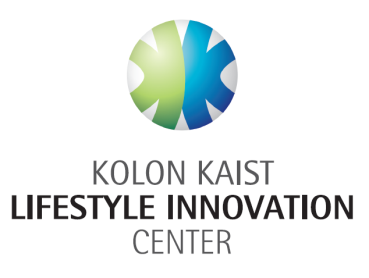 당신의 드림 프로젝트의 제목을 적으세요.제안자(들)의 이름과 신분(소속)을 적으세요. 그리고 대표자의 이름에 *표를 하세요.제안자/대표자의 이메일 및 전화번호를 적으세요.나는 (1)본 제안서의 내용이 자신의 아이디어로 작성된 것이며 (2) 다음에 대해 동의합니다.수상된 아이디어의 경우, 필요시 제안자의 특허 출원을 지원하고 특허 소유권은 코오롱에 귀속됩니다. 또한 발명 제안자와 같이 연구과제화 또는 사업화를 추진할 수도 있으며, 창출되는 수익에 대한 보상은 별도 협의 가능합니다. 코오롱의 판단 하에 특허 출원을 진행하지 않는 아이디어는 발명자가 모든 권한을 가지게 됩니다._______________________________________(대표자의 서명 및 날짜)당신의 드림 프로젝트는 무엇입니까? 가능한 구체적으로 설명하세요. 당신의 꿈/아이디어가 5년 혹은 10년 후에 인류의 라이프스타일을 어떻게 변화시킬 것인지 묘사하세요.목표:배경:방법: